Sadut sekaisinKirjoittanut Ilmari JauhiainenKantaesitys, Roihu-ryhmä, 21.3.2024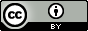 Tämä teos on lisensoitu Creative Commons Nimeä 4.0 Kansainvälinen -lisenssillä.Sadut sekaisin on näytelmä, jossa satuhahmot valtaavat modernin Helsingin. Näytelmää tai sen osia voi soveltaa esimerkiksi draamaopetuksessa, luovan kirjoittamisen kursseilla, satunarratiivien analysointiin kirjallisuuskursseilla tai satujen opetusten pohdintaan etiikan kursseilla ja sovittaa sekä muokata lisenssin antamien käyttöoikeuksien mukaisesti. Tekijä kuulee mielellään, mihin tarkoitukseen ja millä tavoin näytelmätekstiä on sovellettu: ilmari.jauhiainen(at)gmail.com.Hahmot:Fiksu – naispuolinen tutkijaMörtsi – naispuolinen tutkijaLorvi – naispuolinen tutkijaPrinsessa Lumikkimo – kuninkaallinenNoita – loitsijaKraatari – huonoja tapoja ja epäsiisteyttä inhoava saksiniekkaIsä – Hannan ja Tertun isäÄiti – Hannan ja Tertun äitiTuure Titteli – kultalankaa kehräävä yrittäjäHanna – aloitekykyinen varhaisteiniTerttu – Hannan yhtä aloitekykyinen pikkusiskoPääministeri – turkulainenPunakutri – eksynyt lapsiKapteeni – (meri)karhuPuosu – (meri)karhuKaisa Kananen – kana, myöhemmin myös pastoriPillipiipari – hypnoottinen soittoniekkaMylläri – jauhavien koneiden asiantuntija1. Satukone syntyy(Tutkijoiden kammio. Taustalla iso kone. Tutkijat Fiksu ja Mörtsi hääräilevät, tutkija Lorvi nukkuu.)Fiksu: Mörtsi, onko 3d-tulostin valmiudessa?Mörtsi: (Tarkistaa.) On, Fiksu.Fiksu: Onko tekoäly valmiudessa?Mörtsi: (Tarkistaa.) Puuttuu tieto jalokivistä.Fiksu: Puuttuu? Miten tulostamme timantteja, jos tietoa ei ole? Kenen vastuulla oli tekoälyn täyttäminen? (Mörtsi osoittaa Lorvia.) Herätätkö sen?Mörtsi: Mielihyvin. (Herättelee kovakouraisesti ja huutaa.) Loooorviiii! Heräääätyyyss!Lorvi: (Heräilee.) Mitä? Missä palaa?Mörtsi: Kohta sinulta palaa lomat, jos et toimi! Tekoälyn täyttöön ja sassiin.Lorvi: Mitä sen pitäisi syödä?Mörtsi: Gemmologiaa.Lorvi: Hemmologiaa?Mörtsi: Gemmologiaa! Jalokivitiedettä.Lorvi: Okei. Mistä saan sitä?Mörtsi: G:n kohdalta.Lorvi: Okei. (Laahustaa kirjojen luokse.) A, B, C, D…Mörtsi: Vauhtia!Lorvi: Okei! Siinä on G, no joku näistä. (Ottaa kirjan ja laahustaa syöttämään sen koneelle.)(Kone piipittää ja alkaa tulostaa prinsessaa.)Fiksu: Ei näytä timantilta.Lorvi: Kimaltaa kyllä.Mörtsi (tuhahtaa): Glitteriä. Minkä ihmeen kirjan sille syötit? Otitko varmasti G:stä?Lorvi: Otin!Mörtsi: (Tarkistaa koneen.) Grimmin satuja!Lorvi: G:ssä sekin on.Prinsessa: (Alkaa liikkua, haparoi askelissaan.) Missäs minä olen?Fiksu: Se elää! Ja puhuukin vielä. Tämä voi olla merkittävämpää kuin timantit. Kuka sinä olet? Onko sinulla nimeä?Prinsessa: Minä… olen… prinsessa Lumikkimo.Mörtsi: Lumikkimo?Fiksu: Niin kuin Lumikki ja Tuhkimo yhdessä. Tekoäly on varmaan sekoitellut satuja.Mörtsi: Mutta mitä prinsessalla oikeassa elämässä tekee?(Prinsessa saa varmuutta askeliinsa, ja tutkijoiden puhuessa hakee luudan.)Lorvi: Ottaa kuvia ja myy juorulehdille? (Fiksu ja Mörtsi katsovat Lorvia pilkallisesti.) Kuninkaalliset myy!Prinsessa: Minähän voisin siivota!(Prinsessa alkaa jynssätä toden teolla, mutta hieman kömpelösti, jolloin tutkijoiden tärkeitä laitteita uhkaa rikkoutua. Tutkijat juoksevat ympäri laboratoriota ja yrittävät ottaa kiinni prinsessaa, joka aina kuitenkin livahtaa heiltä karkuun ja jatkaa siivoamista. Lopulta Mörtsi kyllästyy leikkiin.)Mörtsi: (Huutaa) Stooop!(Kaikki pysähtyvät.)Prinsessa: Mutta kun mun täytyisi siivota…Fiksu: Miksi?Prinsessa: No kun tällainen poikamiesluola tarvitsee naisen kosketusta…Lorvi: (Nauraa) Miksikä se sano meitä?Prinsessa: No ette te naimissakaan ole, kun ei teillä ole vaimoa hoitamassa kotia.Fiksu: Niin mutta miksi sä luulet meitä miehiksi?Prinsessa: (Nauraa.) Olisihan teillä hameet, jos te naisia olisitte!Mörtsi: (Kiehuu raivosta.) Ei – voi – olla – totta!Fiksu: Rauhoitu. Satuhahmot ei oo ihan moderneja. (Prinsessalle:) Herkeähän luuttuamasta ja tule kahville ja piirakalle, niin me vähän kerromme sinulle nykymaailmasta.(Lorvi hakee kahvikupit, Fiksu kahvipannun ja Mörtsi omenapiirakan. Prinsessalle tarjotaan piirakkaa, jota hän syö mielissään kahvin kanssa.)Prinsessa: Onpas maukasta. Mistäs tämä on tehty?Fiksu: Oman pihan omenoista.Prinsessa: (Pudottaa lusikan ja kupin.) Omenoista! Mä oon allerginen… (Kaatuu maahan ja alkaa kouristella).Lorvi: Apua! Onks sulla jotain lääkettä tohon?Prinsessa: Vain yksi auttaa… Aidon prinssin suudelma.Mörtsi: Ei hyvää päivää, taas tätä!Prinsessa: Tuokaa mulle mies ja sassiin, ennen kun mä tukehdun!Mörtsi: Sä tarttet miestä yhtä paljon kun kultakala polkupyörää. Lorvi, autahan vähän. (Vetää prinsessan Lorvin kanssa seisomaan.) Nyt me lähdetään kaikki terveyskeskukseen.(Tutkijat taluttavat prinsessan pois lavalta. Tietokone alkaa taas piipittää ja tulostaa hetken päästä noidan. Noita astelee hetken aikaa eestaas horjahdellen, kunnes saavuttaa tasapainon. Sen jälkeen hän alkaa tanssia koneen ympäri ja loitsia.)Noita: Elämästäin sulle kiitos,Mieleen nousee ilkee aatos,Taikaviitan päällein vyötän,Satuu täyteen sinut syötän,Loitsimaan mä nyt jo puhkeen,Taion susta satuvehkeen,Sylkee saat sä hahmoo ulos,Kaaos siitä olkoon tulos!(Noita nauraa. Kone alkaa piipittää erityisen kovaa ja tulostaa hahmoja hahmon perään lavalle.)Mahdollinen muokkaus kohtaukseen 1Esimerkiksi siivoamisen aikana prinsessa voi esittää laulun. Oheinen teksti on sovitettu Lumikki ja seitsemän kääpiötä -elokuvan (1937) “With a smile and a song” -laulun (säv. Frank Churchill) säveleen.Avaan vain ikkunan,Linnut laulaa, luokseni lentää,Ympärilläin käy,Pelmu höyhenten.Lennä vain lintunen,Näätkö ylläsi taivaankannen?Luokse pilvien,Kanssas leijailen.Aurinkokin paistaa,Voin melkein jo maistaa,Viestin tuo lintunen,Soi kaiku lemmenlaulujen.Kerro vain lintunen,Näitkö prinssiä jossain mulle?Huuleni hehkuu,Ne kaipaa suudelmaa.2. Jörö-Jukka(Kaisaniemen puisto. Rokkikonsertti. Katsojia ja rokkari yhtyeineen. Musiikkia, tanssimista. Yhtäkkiä musiikki lakkaa, mutta soittajat jatkavat soittamistaan ja katsojat tanssimistaan.)Uutistenlukija (kaiuttimesta): Keskeytämme lähetyksen hätätiedotteen takia. Äkillinen satuhahmojen invaasio piinaa Helsinkiä. Vanhanaikaista moraalia seuraavat hahmot aiheuttavat konflikteja yrittäessään antaa opetuksia moderneille kaupunkilaisille. Meillä on silminnäkijän ottamaa videokuvaa Michael Monroen konsertista Kaisaniemessä.(Uutistenlukijan lopetettua rokkimusiikki jatkuu. Kraatari juoksee paikalle silmissään murhanhimoinen kiilto ja kädessään valtavat puutarhasakset.)Kraatari: (Osoittaa rokkaria.) Jörö-Jukka! (Musiikki taukoaa, katsojat lopettavat tanssinsa ja katsovat Kraataria). Nyt mä kynin ton sun kuontalon! (Alkaa naksutella saksia auki ja kiinni.) Sakset sanoo niks ja naks, poikki menee yks ja kaks!(Katsojat ja yhtye kirkuvat ja juoksevat sekasortoisesti karkuun. Kraatari alkaa jahdata rokkaria ympäri näyttämöä. Lopulta poliisit saapuvat ja vievät Kraatarin mennessään.)3. Rehellinen yrittäjä(Kerrostaloasunto. Isä ja äiti käyvät huolestuneena läpi laskupinoa.)Isä: Vuokra…Äiti: Vesilasku…Isä: Liittymälasku…Äiti: Luottokorttilasku…Isä: Jälkiverot…Äiti: Myöhästymiskorko…Isä: Ja vielä kaiken kurjuuden päälle…Isä ja äiti (huutavat): …sähkölasku!(Ovikello soi.)Isä: Onko se jo ulosotto?Äiti: Piilota hopeat, minä käyn avaamassa.(Isä juoksee toiseen huoneeseen. Äiti avaa oven, sisään astuu Tuure Titteli.)Tuure Titteli: Päivää taloon! Nimeni on Tuure. Tittelin Tuure. Yrittäjä ja liikenero vailla vertaa.Äiti: Ai se. Olen kuullut. Eikös teidän nimi ole salaisuus?Tuure Titteli: Ei enää. Avoimuus ja rehellisyys on nykyään päivän sana. Ja nimenomaan teille haluan tehdä rehdin ehdotuksen.Äiti: Voin kyllä heti sanoa, että emme osta mitään.Tuure Titteli: Ei osteta ei, mutta entäs myyminen? Kerropa, onko sähkönhinnannousu tuntunut tässä taloudessa?Äiti: Joo, tietysti. Mutta ei tässä uutta sähkösopimusta olla harkittu.Tuure Titteli: Ei tietenkään. Kuka sitä sähköä millään sopimuksella hankkii. Johdollahan sitä.Äiti: Johdolla?Tuure Titteli: Juuri niin. Ja mikäpä se paremmin sähköä johtaa kuin kulta.Äiti: Kulta?Tuure Titteli: Aivan! Ja kukapa se on maan kuuluin kullan kehrääjä, ellen minä? (Alkaa vetää hihastaan kultalankaa.) Olisikohan siinä jo tarpeeksi?Äiti: Tuota… Mitäs te olittekaan ostamassa?Tuure Titteli: Esikoispoikia. Sillä alalla ollaan.Äiti: Ai poikia… Meillä on vain noita tyttöjä siunaantunut.Tuure Titteli: Tyttöjä. Ai ai, niillä ei niin paljon ole kysyntää kansainvälisillä markkinoilla… Mutta jos kaksi yhden hinnalla?Äiti: Mitä te oikeastaan niillä sitten teette?Tuure Titteli: Yrittäjä ei koskaan paljasta liikesalaisuuksiaan.Äiti: Pitää vähän konsultoida tuota mun miestäkin… Veijo, tuutko tänne!(Isä tulee.)Isä: Eikö se ollutkaan ulosotosta?Äiti: Ei. Se haluaa ostaa meidän lapset. Kullalla.Isä: Meidän lapset? Vastahan ne on hankittu.Tuure Titteli: Ja jälleenmyyntiarvo romahtaa kuulkaa hetkessä.Äiti: Se on totta.Isä: Mutta onko hinta sen väärti? Lapsilisätkin menee.Äiti: Näin paljon kultaa! Kyllä se lapsilisän voittaa. Ja ajattele, mikä säästö, kun niitä ei enää tarvitse ruokkia.Isä: Ja sitten me voitaisiin ostaa se koira, mistä me ollaan aina haaveiltu… Hyvä on! Menköön molemmat.Äiti: Hanna! Terttu! Tuutteko tänne?(Hanna ja Terttu tulevat.)Isä: Tässä ne ovat.Tuure Titteli: Eikö niiden pitänyt olla tyttöjä?Äiti: Niinhän ne ovat.Tuure Titteli: Missä hameet ovat?Terttu: Mikä ihmeen setämies tää on?Isä: Teidän uus omistaja.Hanna: Mitä te nyt selitätte?Äiti: Me myytiin teidät. Tulitte niin kalliiksi.Hanna: No toi nyt on paksua. Me ei lähdetä mihinkään, vai mitä Terttu?Terttu: Ei tosiaan!Isä: Mutta me saatiin jo maksu!Tuure Titteli: Enpä nyt enää tiedä, oliko tämä hyvä kauppa. Kaksi tyttöä, ja hameetonta vielä.Terttu: Mitä se taas sekoilee?Tuure Titteli: Kyllä yksi poika aina kaksi tyttöä voittaisi.Terttu: Tämä oli viimeinen pisara. Kyllä me aina pojalle pärjätään, saat setämies nähdä. Tule Hanna! (Poistuu ovesta ulos.)Hanna: Joo! Eihän meitä täällä enää kaivatakaan. (Poistuu Tertun perässä.)Tuure Titteli: Harvoin ne lähtevät noin sovinnolla… Mutta minäkin lähden, ajuri odottaa meitä. (Ojentaa käyntikortin äidille ja isälle.) Ilmoitelkaa, jos hankitte lisää, etenkin jos tulisi se esikoispoika vielä. Hyvästi! (Poistuu lasten perässä.)(Isä ja äiti katsovat toisiaan.)Isä: Mitäs nyt?Äiti: Kenneliin! (Äiti ja isä ottavat kullan mukaan ja lähtevät.)4. Kaksi kummassakin kädessä ja yksi suussa(Katu. Tuure Titteli, Hanna ja Terttu seisovat.)Tuure Titteli (mutisee itsekseen): Missä se ajuri nyt on? Yleensä hän on tosi täsmällinen.Hanna (Tertulle): Hei! Mä en ihan luota tähän tyyppiin. Lähdetään karkuun heti, kun se kääntää selkänsä.Terttu (Hannalle): Joo.Tuure Titteli: Kuuluu jotain ääntä, menkää piiloon pysäkin taakse!(Mielenosoittajien kulkue saapuu. Mielenosoituksen aikana Hanna ja Terttu hiipivät lavalta pois.)Mielenosoittajien johtaja: Mitä me tehdään?Mielenosoittajat: Korotetaan tuki!Mielenosoittajien johtaja: Siis mitä me tehdään?Mielenosoittajat: Korotetaan tuki!Mielenosoittajien johtaja: Koska?Mielenosoittajat: Nyt!Mielenosoittajien johtaja: Koska?Mielenosoittajat: Nyt!Mielenosoittajien johtaja: Koska, koska?Mielenosoittajat: Nyt, nyt, nyt!(Mielenosoituskulkue pysähtyy. Pääministeri saapuu paikalle.)Mielenosoittajien johtaja: Sieltä se riistoporvari tulee. Hallitus alas!Mielenosoittajat: Hallitus alas! Hallitus alas!Pääministeri: Me hallitukses haluamme eristää vahvaa ja välittävää Suamea, jos ihmisil o mahrollisuus kasvattaa osaamistas, tyällistyä ja pärjätä palkalas tai eläkkeeläs ja elää turvas. Me halutaan, et ihmiset tuntevat osallisuut ja luattamust toisiinsa ja heikoimmist piretään hualt.Mielenosoittajien johtaja: Tekoja, ei satuja!Mielenosoittajat: Tekoja, ei satuja! Tekoja, ei satuja!(Tuure Titteli heittää nipun kultalankaa mielenosoittajien keskelle. Mielenosoittajat alkavat riidellä, kuka saa napattua kullan itselleen, ja lopulta kaikki mielenosoittajat poistuvat tapellen pois lavalta.)Pääministeri: Kiitos, kansalaine. Mää jo pelkäsin, et olis pitäny koskea yritystukiin tai tunnin junaan. Mut sää ei sunkka ole yks niist satuhahmoist?Tuure Titteli: Juu, yrittäjä Tuure Titteli.Pääministeri: Ai yrittäjä! Ei se Suamen maas olekaan niin helppoa. Tarvitaan kuule Y-tunnus ja muuta pyrokratiaa, enne ku saa alkaa yrittämään.Tuure Titteli: Kaikki löytyy. Kävin PeeÄrHoossa jo viime perjantaina. Minä olen rehti ja reipas yrittäjä.Pääministeri: Mut tokihan sää myäs verot maksat? Verot kuuluu yrittäjänki maksaa. Suamen valtio ottaa kyl mar sit osansa kaikest liiketoiminnast.Tuure Titteli: Ai esikoispojistakin?Pääministeri: Nehän me laitamme armeijaan. Mut kai sul kumminki muutaki liikevaihtoa o. Kyl siitä jokune rosentti hallitukselleki jää.Tuure Titteli: Varmasti. Mutta jospa tehtäisiin vaihtokauppa. Osaat talousihmisenä varmasti laskea viiteen.Pääministeri: Totanoi kaks kummassaki käres ja yks suus.Tuure Titteli: Tismalleen. (Ottaa taskustaan viisi siementä ja antaa ne pääministerille.) Annan sinulle juuri sen verran siemeniä, jos sinä annat minulle viiden vuoden verovapauden.Pääministeri: Onkohan tää ny hyvä vaihtokauppa?Tuure Titteli: Kuule on. Kylvät nämä Säätytalon eteen ja sulla on huomenna eessäs pavunvarsi, josta voit kiivetä suoraan kuuhun. Haet sieltä kultamunia munivan hanhen, mutta muista, ettet vaan vahingossakaan mene tappamaan sitä. Menee muuten kaikki kullat sivu suun.Pääministeri: Voi pojat, tämähän o oikea investointi! Kyl ny tiätty valtion velka lyhenee. (Lähtee.)Tuure Titteli: Sainpa höynäytettyä sen pois. Mites te tytöt voitte? (Katsoo ympärilleen hämmentyneenä.) Äh, ne ehti jo karata. Odotin, että ne ois tehnyt sen vasta tarinan lopussa. (Alkaa vetää kultalankaa hihastaan.) Ei muuta kun uusia bisneksiä tekemään. (Poistuu.)5. Punakutri ja kaksi (meri)karhua(Koti, täynnä merihenkistä sisustusta. Punakutri astuu sisään.)Punakutri: (Huutaa:) Asuuko täällä kukaan? (Kuuntelee.) Ei ketään. (Alkaa tutkia kotia.) Kylmä ja nälkä ja väsy! Keitähän täällä asuu? (Löytää valokuvan, jota katsoo.) Aika isoja ja karvaisia otuksia. Näyttävät ihan karhuilta. (Löytää vaatekomeron ja alkaa sovitella vaatteita, viskaa sovittamansa vaatteet lattialle.) Ihan liian isoja kaikki, tai hetkonen… (Löytää merimiespuvun, jonka laittaa päälleen.) Sopiva! Nyt sitä ruokaa. (Alkaa penkoa asuntoa, löytää yhden paketin korppuja.) Ei mitään muuta. Ei edes puuroa. No kai nämä korput käy pahimpaan nälkään. (Syö korppuja ja jättää ympäriinsä muruja.) Enää unta tarttis saada. (Löytää sängyn.) Täydellistä! (Asettuu nukkumaan.)(Kapteeni ja Puosu, kaksi isoa karvaista miestä laivastovaatteissa, astuvat sisään käsi kädessä.)Kapteeni: Kyllä on nälkä kävelyn jälkeen! Tekee mieli laivakorppuja. Otatko sinä, Puosu?Puosu: Kohta. Käyn ensin vaihtamassa vaatteet.(Kapteeni menee ruokakomerolle, Puosu vaatekomerolle.)Kapteeni: Hei, sähän olet taas syönyt kaikki korput! Ja vielä murustellutkin! (Alkaa siivota muruja pois.)Puosu: (Siivoaa vihoissaan vaatteita pois lattialta.) En ole! Mutta sinä olet taas jättänyt vaatteita lojumaan lattialle!Kapteeni: No en varmasti ole!Puosu: Mutta kuka täällä on sitten sotkenut? (Tauko.)Kapteeni ja Puosu: Varkaita!Kapteeni (kuiskaa): Etsi sinä makuuhuonesta, niin minä katson muualta.(Kapteeni tutkii kotia, Puosu hiipii makuuhuoneeseen ja huomaa Punakutrin.)Puosu (hiljaa): Kapteeni, tule tänne. (Kapteeni tulee.) Shhhh! (Osoittaa Punakutria.) Katso, miten söpö lapsi se on.Kapteeni: Niin on. Sillä on sinun vanha koulupuku.Puosu: Saataiskohan me pitää se?Kapteeni: Ei me sitä noin vaan voida adoptoida. Joku saattaa kaivata sitä.Puosu: Nyt se heräilee!(Punakutri heräilee, katsoo unenpöpperöisenä Kapteenia ja Puosua ja kirkuu.)Punakutri: Karhuja! (Juoksee ulos.)Puosu: Mistä se tiesi, mitä me ollaan.Kapteeni: Nykynuorilla on hyvä tutka. Mutta jäi kyllä vietävän nälkä eikä talossa ole enää ruoanmurentakaan.Puosu: Ei ole, ei. Jos mentäisiin pitkästä aikaa ulos syömään?Kapteeni: Joo! Sikalaan!Puosu: Silakalle!Kapteeni ja Puosu: Sikalan silakoita!(Lähtevät käsi kädessä.)6. Ulliksen kovin katujengi(Vuorimiehenpuistikko. Hanna ja Terttu kävelevät.)Terttu: Mihin me nyt menemme? Kotiin meitä ei ainakaan huolita, vanhemmat heittivät pois.(Peter Pan saapuu paikalle.)Peter Pan: Kuulivatko tarkat ja viehkot korvani oikein, ettei teillä ole vanhempia?Hanna: Ei.Peter Pan: Hienoa! Kadonneita poikia! Tarvitsevat idolikseen tällaista ihmeellisen esikuvallista hahmoa, jota kadehtia.Terttu: Miksi sä meitä kutsuit?Peter Pan: Kadonneiksi pojiksi. Isättömiä ja äidittömiä orpoja.Terttu: Joo joo, mutta miksi sä luulet, että me ollaan poikia.Peter Pan: Helppoa tällaiselle fiksulle nerolle, jonka aivot pullistelee viisautta. Ei hameita.Terttu: Taas näitä! Mikä niissä hameissa on niin ihmeellistä?Hanna: Mikä nörtti sä olet?Peter Pan: Peter Pan: Peter Pan. Maailman mahtavin legenda, rohkein sankari ja ylipäätään hienoin tyyppi, mitä voi olla.Terttu (Hannalle): Se taitaa cosplayata. Leikitään mukana. (Peter Panille:) Mitäs sä oikein teet?Peter Pan: Sitä tavallista. Lennän pilvien seassa kolibriakin nopeammin, seikkailen vaarojen ja vastusten keskellä, taistelen raakoja ja verenhimoisia piraatteja vastaan. Tiedättekö, missä täällä olisi piraatteja? Mielellään mahdollisimman pahansisuisia.Hannalle: Varmaan kirppiksellä.Terttu: Tai piraattipuolueessa.(Punakutri juoksee paikalle. Peter Pan juoksee hänen peräänsä, kaataa maahan ja sitoo hänet painiotteella. Peter ottaa miekkansa esiin ja uhkaa Punakutria.)Peter Pan: Hahaa! Sainpas ainakin yhden piraatin kiinni.Hanna (Tertulle:) Se tarkoitti niitä laivaston tyyppejä.Punakutri: Armoa, en ole piraatti. Olen Punakutri, pieni lapsi vailla vanhempia.Peter Pan: Miksi sinulla on sitten tuollaiset merensiniset vaatteet? Selitä!Punakutri: Löysin nämä kahden karhun talosta. Ne taisivat olla myös merirosvoja.Peter Pan: Merikarhupiraatteja! Siinäpä vasta oivallinen vastus voittamattomalle supersankarille. (Ravistelee Punakutria.) Missä näit ne?Hanna: Laivaston väki käy usein syömässä Sikalassa.Peter Pan: (Päästää Punakutrin menemään ja nousee ylös.) Tietenkin! Sikoja kun ovat. Näyttäkää tietä! (Hanna osoittaa ja Peter Pan lähtee juoksemaan siihen suuntaan ja poistuu lavalta.)Terttu: Lähti vihdoin! Poikia ei kyllä jaksa pitkää aikaa. Nousehan ylös, Punakutri! Eikö sinullakaan ole enää vanhempia?Punakutri: Ei. En kyllä muista, onko niitä koskaan ollutkaan. Heräsin sellaisen ison koneen edestä ja siitä asti olen ollut eksyksissä. Mitä minä nyt teen?Hanna: Minulla on idea. Ryhdytään katujengiksi!Punakutri: Mitä katujengi tekee?Hanna: Ryöstää ohikulkijoita!Punakutri: Se ei kuulosta kovin kiltiltä.Hanna: Mutta me ryöstämmekin vain pahiksilta. Ja annamme rahat niitä tarvitseville.Terttu: Työttömille!Hanna: Opiskelijoille!Terttu: Maahanmuuttajille!Punakutri: Susien uhreille!(Hanna ja Terttu katsovat Punakutria.)Hanna: Eivät sudet tee kenellekään pahaa.Terttu: Niin. Susien suojeluun voidaan antaa.Punakutri: Okei. Mutta miten me sitä ryöstämistä tehdään?Hanna: Mennään Viiskulmaan ja piiloudutaan jokainen yhteen nurkkaan… (Hanna, Terttu ja Punakutri lähtevät.)Mahdollinen muokkaus kohtaukseen 6Peter Panin monologin voi korvata myös laulutekstillä, joka on sovitettu Peter Pan, poika, joka ei halunnut kasvaa suureksi -näytelmään (1984) tehtyyn musiikkiin Peter Pan (säv. Jukka Linkola). Tällöin näytelmäteksti muuttuu seuraavasti:Hanna: Mikä nörtti sä olet?Peter Pan: (laulaa):Tässä tulee Peter Pan, näätkö tyypin mahtavan?Voitan aivan kaikki muut, ja ihastumaan minuun tuut!Lennän kolibriakin mä nopeammin,kierrän maapallon tunnissa kerran!Ei kukaan voi seikkailla urheammin,revin naamasta piraatin parran!Viisas, komea, vahva, nöyräkin,kärryn heittää pyöränkin.(Laulu loppuu.) Tiedättekö, missä täällä olisi piraatteja? Mielellään mahdollisimman pahansisuisia.7. Peter Pan lentää(Ravintola Sea Horse. Kapteeni ja Puosu syövät silakoita. Peter Pan tulee sisään, ottaa miekan esiin ja osoittaa sillä Kapteenia ja Puosua.)Peter Pan: Piraatit! Vaviskaa mahtavuuteni edessä!Kapteeni (Puosulle): Meillekö tuo hernekeppi puhuu?Puosu (Kapteenille): Varmaan niitä roolipelaajia. Näyttää larppaavan haltijaa. Älä välitä, ne ovat useimmiten harmittomia.Kapteeni: (Puosulle:) Mutta tuo sen puukko vähän häiritsee syömistä. (Peter Panille:) Natiainen, laitatko sen veitsen pois. Satutat vielä itseäsi.Peter Pan: Hahaa! Karkeat merien lokaläjät pelkäävät lentävää kostajaa!Kapteeni (Puosulle): Nyt tämä alkaa riittää.Puosu (Kapteenille): Koeta olla pitämättä liikaa meteliä. Meidät heitettiin viimeksikin ulos.(Kapteeni nousee ja ottaa kiinni Peter Panin miekkakädestä.)Kapteeni: Irrotapa nyt se lelu, niin totta kuin minä olen Kapteeni…Peter Pan: Koukku! Tiesin sen! Mihin olet piilottanut sen koukkusi, oletko hankkinut tekokäden?(Peter Pan pudottaa miekkansa, tarttuu Kapteenin vasempaan käteen ja yrittää repiä sitä irti.)Kapteeni: Kyllä minä sinulle oikean koukun näytän… (Iskee oikean käden nyrkillä Peter Pania, joka peräytyy iskun voimasta ulos lavalta. Kapteeni istuu takaisin pöytään.)Puosu: Hän todellakin lensi!Kapteeni: Kyllä… Mutta katsos kehveliä! Vei mennessään minun sormukseni! Tuntuu niin alastomalta ilman sitä.Puosu: Hei, mitä jos mennään ostamaan uudet. Voitaisiin samalla toteuttaa meidän unelma ja vannoa valat uudestaan.Kapteeni: Sinulla on aina parhaat ideat. (Kapteeni ja Puosu lähtevät käsi kädessä.)8. Taivas putoaa!(Viiskulma. Hanna, Terttu ja Punakutri piiloutuneena eri nurkkiin. Kaisa Kananen saapuu kotkottaen.)Terttu (kuiskaa Hannalle:) Psssst. Mikä toi on?Hanna (kuiskaa Tertulle:) En tiedä. Oisko KFC:n maskotti?Terttu (kuiskaa Hannalle): Eli taatusti pahis.Hanna: (kuiskaa Tertulle:) Joo. (Huutaa kovaa:) Hyökätään!(Hanna, Terttu ja Punakutri syöksyvät nurkistaan ja alkavat heittää Kaisa Kanasta tyynyillä. Kun tyynyt osuvat Kaisa Kanaseen, tämä alkaa juosta paniikinomaisesti ympäriinsä.)Kaisa Kananen: Taivas putoaa! Taivas putoaa! Taivas putoaa! Taivas putoaa…Hanna: Hyökkäys seis! (Hanna, Terttu ja Punakutri lopettavat hyökkäyksen.) Musta tuntuu, ettei tää ookaan pahis. (Kaisa Kanaselle:) Rauhotuhan nyt! (Kaisa Kananen pysähtyy.) Kuka sä olet?Kaisa Kananen: Kaisa Kananen. Ja musta tuntuu, että maailma loppuu kohta.Terttu: Niin meistä kaikista.Kaisa Kananen: Pitää mennä kertomaan hallitsijoille!Terttu: Arvaa, onko yritetty! Ei ne usko lapsia.Hanna: Saatikka kanoja. Miks sä luulet, että maailma loppuu?Kaisa Kananen: No kun taivas putoaa! Mun päähän putos jo yks pala.(Hanna ja Terttu katsovat toisiaan hetken aikaa.)Hanna: Jos noi taivasjutut huolettaa, tuolla ois toi kirkko. Näät sä? Siellä ne varmaan osaa auttaa.Kaisa Kananen: Kiitos! Menen heti kertomaan pastoreille, että taivas putoaa! (Juoksee pois.)Hanna: Mennään takaisin piiloon. Tästä on kohta pakko kulkea joku pahis.(Hanna, Terttu ja Punakutri menevät nurkkiinsa piiloon. Peter Pan tulee selkä edellä paikalle.)Peter Pan: Huh, se oli kova isku! Onneksi kukaan ei ollut näkemässä.Terttu: Kyllä me nähtiin. Ja hauskalta näyttikin!Peter Pan: Kuka se oli? Näytä naamasi pelkurirotta!(Hanna, Terttu ja Punakutri tulevat esiin.)Hanna: Rauhoitu nörtti, me tässä vain ollaan.Peter Pan: Kadonneet pojat! Nyt tiedänkin. Minun pitää löytää teille äitihahmo?Hanna: Ei kiitos, meillä oli jo yksi sellainen, eikä siinä käynyt kovin hyvin.Punakutri (arasti): Minä kyllä kaipaisin äitiä…Peter Pan: Hahaa! Tiesinhän minä. Kuka on aina oikeassa, kuka?Terttu: Ole vihdoin jo hiljaa. Mihin sinä, Punakutri, äitiä tarvitset?Peter Pan: No minäpä kerron!Hanna: Sinulta ei kysytty mitään.Peter Pan: Mutta kun minä tiedän! Äiti tarvitaan ompelemaan taskuja.Hanna: Taskuja?Peter Pan: Niin, ei sinullakaan ole.Terttu: Se on kyllä totta. Mikshän ne ei osaa tehdä taskuja meidän housuihin?Peter Pan: Siinäpä näitte. Kyllä te tarvitsette naisellista huolenpitoa.Hanna: Ja mistä sä luulet meille äidin löytäväsi.Peter Pan: Helppoa kuin heinänteko. Naiset pitää kaunistautumisesta ja vaatteiden sovittamisesta. Pitää löytää joku paikka, missä on paljon hepeneitä.Terttu: No mee vaikka Kamppiin siitä! Siellä on paljon vaatekauppoja.Peter Pan: Hahaa! Mihin suuntaan? (Hanna ja Terttu näyttävät.) Hahaa! Palaan kohta äitinne kanssa. (Juoksee pois.)Terttu: Lähti vihdoin. Tosi rasittava tyyppi.Hanna: Joo, mutta tää ulkona väijyminen ei taida auttaa katujengeilyssä. Ei täällä liiku ketään pahiksia. Mennään sen sijaan ryöväämään jonkun koti. (Hanna, Terttu ja Punakutri lähtevät.)9. Hanhille huutia(Lavalla valkoposkihanhia.)Uutistenlukija (kaiuttimista): Ja sitten kotimaan uutisia. Helsingin vallanneet satuhahmot ovat alkaneet sopeutua elämään modernissa yhteiskunnassa. Monet hahmot ovat jopa aloittaneet pienimuotoista liiketoimintaa. Hyvä esimerkki ovat Hamelnin pillipiipari ja Buschin mylläri, joiden kanssa pormestari on tehnyt sopimuksen kaupunkilaisia riivanneiden valkoposkihanhien poistamiseksi.(Huilunsoittoa. Hanhet valpastuvat ja alkavat tanssia. Lavalle astelee Pillipiipari huiluineen ja hanhet alkavat seurata häntä tanssien. Mylläri tulee lavalle ison laatikon eli myllyn kanssa. Pillipiipari johdattaa hanhet myllyyn ja lopettaa sitten soittamisen.)Pillipiipari: Myllyn voi laittaa päälle.(Mylläri laittaa myllyn päälle. Hetken aikaa kuuluu sirkkelin ääntä. Mylläri sulkee myllyn.)Mylläri: Linnut, joita oppimaan ei saatu siisteiksi,On nyt jauhettuna kaikki broikkupihveiksi.10. Lasikenkää etsimässä(Vaatekauppa. Fiksu, Mörtsi ja Lorvi kantavat kenkiä Prinsessalle, joka sovittaa niitä.)Fiksu: Prinsessa, ei sinun oikeasti enää tarvitse löytää miestä. Siksi me kävimme siellä lääkärillä.Prinsessa: Ei voi koskaan olla varma, milloin sama tapahtuu uudelleen. Silloin on parempi olla prinssi rinnalla.Mörtsi: Minä olisin enemmän huolissani siitä, ettet suostunut ottamaan vastaan mitään niistä tarjotuista rokotteista.Prinsessa: Äiti on neuvonut, että kannattaa varoa kaikkia piikkejä. Niistä voi saada pitkällisen unitaudin. (Heittää juuri sovittamansa kenkäparin pois.) Ei tästäkään ole mihinkään. Eikö täällä tosiaankaan myydä lasikenkiä?Fiksu: Ei. Tosielämässä lasikenkä vain rikkoutuisi ja jalkapohjasi olisi täynnä sirpaleita.Prinsessa: Kyllä tulee kuuma jalkoihin tässä sovituksessa.Lorvi: Jos ottaisit hetkeksi nuo sukat pois. Viilentäisi vähän.Prinsessa: Älä hulluja puhu. Hieno nainen ei esiinny julkisella paikalla paljain jaloin.Mörtsi: Ai niin vai. (Ottaa kenkänsä ja sukkansa pois.) Katsopa tästä mallia.Prinsessa: Minä puhuin hienoista naisista. Sinä et tunne hernettä edes yhden patjan alta.Fiksu: Jospa teemme niin, että suojaamme sinua sillä aikaa, kun vilvoittelet jalkojasi. Ei kukaan näe niitä meidän takaamme.Prinsessa: No, hyvä on.(Fiksu, Mörtsi ja Lorvi asettuvat näköesteeksi prinsessan ympärille. Prinsessa ottaa sukat pois, alta paljastuu, että Prinsessan jalkojen ympärille on sidottu narua.)Mörtsi: Mitä ihmettä tämä on?Prinsessa: Näin ne pysyvät mukavan pieninä. Mahtuvat kengätkin paremmin.Mörtsi: Tiedätkö, mitä nuo tekevät sinun jaloillesi?Prinsessa: (Pukee sukat takaisin jalkaansa ja nousee seisomaan.) Kärsi, kärsi, kirkkaamman kruunun saat. Ja komeamman miehen.(Peter Pan saapuu paikalle.)Peter Pan: Hahaa! Nainen! Hepeneitä ja sirot jalatkin.Prinsessa: Näettekö? Tehoaa aina. Vaikkei hän nyt kovin kummoinen mies ole.Peter Pan: Minähän olen Peter Pan, miehistä miehisin, urhoista urhoikkain, kaikkien palvoma ja rakastama!Mörtsi: Tosiaan, ei kovin kummoinen.Peter Pan: (Osoittaa prinsessaa.) Sinä! Nainen! Nyt tarvitaan äitiä.Lorvi: Ihan niin kuin moni minun tapaama mies.Peter Pan: En minä! Peter Pan ei tarvitse ketään. Vaan pojat.Fiksu: Se onkin järkevää ottaa joku, jolla on lapset jo omasta takaa. Voi hypätä suoraan vakiintuneeseen perhe-elämään.Mörtsi: Jos nyt sellaista haluaa ollenkaan.Prinsessa: No enpä nyt tiedä. Onko hän edes prinssi?Peter Pan: Hahaa! Parempaa. Olen kuningas! Ei! Olen keisari!(Fiksu ja Mörtsi katsovat toisiaan epäilevästi.)Prinsessa: No mutta siinä tapauksessa! (Ojentaa kätensä odottaen käsisuudelmaa. Peter Pan antaa Prinsessalle nyrkkitervehdyksen. Prinsessa vetää kätensä närkästyneenä takaisin.) Ennen kuin teen yhtään mitään, tarvitsisin kyllä suudelman. Sellaisen, joka herättäisi kuolleetkin henkiin.Peter Pan: (Kaivaa taskujaan.) Olisikohan minulla? (Ojentaa Prinsessalle sormuksen.) Tällainen löytyi.Prinsessa: (Ottaa sormuksen Peter Panilta.) Tämähän on vielä parempi! Suostun!Peter Pan: Ai mitä suostut?Prinsessa: Naimisiin! Haluan naimisiin!Peter Pan: Ole hyvä, siitä vaan, jos haluttaa.Lorvi: Prinsessa haluaa siis sinut mukaan.Peter Pan: Enpä tiedä, on kaikenlaista kiirettä.Lorvi: Samaa ne sanovat aina minullekin.Fiksu: Tiesitkö, että sulhaset saavat paljon ihailua osakseen?Peter Pan: Ai niinkö?Fiksu: Kyllä. Keisarikaan ei ole yhtä kadehdittu kuin alttarilla tummassa puvussa odottava mies. Kaikki vain itkevät häntä katsoessaan, niin liikuttavaa hänen näkemisensä on.Peter Pan: Ja kukaan ei saakaan kyyneleitä valumaan niin paljon kuin minä!Mörtsi: Ainakin morsian itkee, kun tajuaa, kenen kanssa menee naimisiin.Prinsessa: Se on päätetty! Häät ensi sunnuntaina.Mörtsi: Niin pian?Fiksu: Sitten on paras mennä heti varaamaan kirkkoa. (Kaikki lähtevät.)11. Lasten herkkuhetki päättyi ikävästi(Noidan puoti. Hämärää. Kaikkialla täynnä herkkuja. Terttu hiipii sisään, etsii valon ja laittaa sen päälle.)Terttu: Ei ketään! Voitte tulla sisään.(Hanna ja Punakutri tulevat sisään.)Hanna: Onkohan täällä mitään ryöstämisten arvoista?Terttu: En tiedä, onko ryöstettävää, mutta syötävää ainakin piisaa. Katsokaa, donitseja!Hanna: Karkkia!Terttu: Jäätelöä!Hanna: Ja Primeä juotavaksi, niin paljon kuin jaksaa!(Hanna ja Terttu ryntäävät ahmimaan. Punakutri jää katsomaan heitä arasti. Hetken päästä Hanna ja Terttu huomaavat, että Punakutri vain seisoo.)Hanna: Punakutri, mikset tule syömään?Punakutri: Äiti on sanonut, ettei saa syödä herkkuja. Varsinkaan jos ei tiedä, mitä niissä on.Terttu: Höpsistä! Sinäkö uskot vielä äitiäsi?Hanna: Josta et edes muista, onko sitä. Tule, nyt. Kunnon katujengiläinen tarttuu heti tilaisuuteen, kun saa eteensä sokeria.(Punakutri epäröi, melkein lähtee syömään ja palaa taas paikalleen. Hannan ja Tertun syöminen alkaa hidastua.)Terttu: Kumma, miten tässä alkaa nukuttaa, ihan kuin en jaksaisi syödä kaikkea…Hanna: Ihan sama olo minullakin…(Hanna ja Terttu vajoavat hitaasti lattialle nukkumaan. Punakutri ryntää huolestuneena heidän luokseen ja alkaa tökkiä heitä.)Punakutri: Hanna! Terttu! Ette olisi saaneet syödä niitä…(Noita saapuu nauraen huoneeseen ja yrittää kaapata Punakutrin. Punakutri huomaa hänet ja väistää. Hetken aikaa noita jahtaa Punakutria ympäri huonetta, mutta lopulta Punakutri pääsee karkaamaan noidan puodista.)Noita: Yksi pääsi pakoon, mutta onneksi kaksi jäi. Nyt haen padan. (Lähtee.)12. Hei me mennään naimisiin(Kirkko. Urut. Lauma pappeja istuskelee rauhallisesti. Kaisa Kananen juoksee sisään.)Kaisa Kananen: Taivas putoaa, taivas putoaa! Maailmanloppu tulee!(Mykkäfilmimusiikkia. Papit esittävät liioitellusti elehtien, mutta äänettä kauhistunutta. Pikku hiljaa he alkavat pakata laukkujaan ja paeta paikalta. Ennen lähtöään viimeinen pappi uppokastaa Kaisa Kanasen ja antaa tälle ristin ja papinkaavun, jotka Kaisa Kananen pukee päälle. Kun kaikki papit ovat lähteneet, musiikki taukoaa. On hetken hiljaista, kunnes yhtäkkiä kuuluu kova koputus.)Kaisa Kananen: Taivas putoaa, taivas putoaa! Äkkiä suojaan!(Mykkäfilmimusiikki jatkuu. Kaisa Kananen juoksee ääneti ympäriinsä etsien piilopaikkaa, kunnes menee urkujen sisälle suojaan. Sisään astuvat Mörtsi, Fiksu, Lorvi ja Prinsessa, yhtä mykkinä kuin Kaisa Kananen. Lorvi menee ensi töikseen nukkumaan. Mörtsi, Fiksu ja Prinsessa kiertävät ympäri kirkkoa etsien pappia, kunnes löytävät Kaisa Kanasen piilostaan ja taluttavat tämän alttarin luo papiksi. Fiksu saa miimisesti puhelun ja juoksee pois, Prinsessa jää alttarille seisomaan ja Mörtsi menee herättämään Lorvia. Musiikki loppuu.)Lorvi: Onko häät jo ohi?Mörtsi: Vasta alkamassa.Lorvi: (Katselee ympärilleen.) Missä Fiksu on?Mörtsi: Pääministerillä oli hänelle asiaa. Haluavat ratkaista satuongelman. Vieläkö on jotain kysyttävää?Lorvi: Vain yksi juttu. (Osoittaa Kanasta.) Mistä tuo jättiläiskana tuli?Mörtsi: Se on pappi. Nyt hiljaa. Seremonia alkaa.(Wagnerin Valkyyrioiden ratsastus alkaa soida. Mörtsi ja Lorvi nousevat.)Lorvi: Ovatpa musiikin valinneet.Mörtsi: Arvaa vain, kuka valitsi.(Peter Pan tulee sisään suurieleisesti tanssien, kunnes asettuu Prinsessan viereen. Musiikki lakkaa.)Lorvi: Menikö tämä väärinpäin?Mörtsi: Sulhanen halusi välttämättä olla huomion keskipiste.Kaisa Kananen: Tahdotko sinä, prinsessa Lumikkimo, ottaa Peter Panin aviomieheksesi ja osoittaa hänelle uskollisuutta ja rakkautta myötä- ja vastoinkäymisissä?(Peter Pan haukottelee näkyvästi.)Prinsessa: Tahdon.Kaisa Kananen: Entä tahdotko sinä, Peter Pan, ottaa prinsessa Lumikkimon aviovaimoksesi ja osoittaa hänelle uskollisuutta ja rakkautta myötä- ja vastoinkäymisissä?Peter Pan: Ihanpa sama. Koska täältä pääsee pois?Kaisa Kananen: Öööhh… Voitte nyt antaa suudelman morsiamelle.Peter Pan: Johan hän yhden sai. Ei minulla niitä ylettömiin ole jaettavaksi.(Prinsessa on melkein antamassa Peter Panille litsarin, kun Kapteeni ja Puosu astuvat sisään.)Kapteeni (kovaan ääneen): Saisiko täällä kaksi raavasta merenkävijää uusia valoja?Peter Pan: (Kuulee Kapteenin äänen ja kääntyy katsomaan häntä.) Hahaa! Veriviholliseni! (Nostaa nyrkit pystyyn.) Tule taistelemaan, jos uskallat, pattipolvinen piraatinpuolikas!Kapteeni: Aina tuo nulikka tulee häiritsemään! (Nostaa nyrkit pystyyn.) Haluatko taas lentää, sammakkolammikon seilori?Peter Pan: Varo itse, ettet kompastu omiin jalkoihisi, kampurajalkainen kaappari!Kapteeni: Osaa tuo makean veden matruusi ainakin suutaan haastaa, mutta muuhun ei taida pystyä!(Kapteeni ja Peter Pan mittelevät toisiaan katseillaan. Sitten paikalla rientää Punakutri.)Punakutri (juoksee ympyrää): Apua, apua, apua…Kaisa Kananen: (Saa sätkyn ja alkaa myös juosta.) Taivas putoaa, taivas putoaa, taivas putoaa… (Juoksee pois lavalta.)Lorvi: (Pysäyttää Punakutrin.) Pysähdy pikkuinen ja kerro, mikä on.Punakutri: Hanna ja Kerttu… Noidan puodissa… Vankeina…Peter Pan: Kadonneet pojat! He tarvitsevat uljasta pelastajaa! (Alkaa juosta, mutta pysähtyy yhtäkkiä.) Soitatteko taas sitä musiikkia? (Wagnerin Valkyyrioiden ratsastus alkaa soida. Peter Pan juoksee pois ja musiikki loppuu.)Prinsessa: Nyt se jo lähti! Ei tämä avioelämä kyllä ole ihan sitä, mitä mainostettiin. (Lähtee vihaisena, Lorvi ja Mörtsi seuraavat.)Punakutri: (Katsoo hetken aikaa arasti Kapteenia ja Puosua, kunnes uskaltaa puhua.) Minä olen nykyään katujengiläinen. En pelkää karhuja.Puosu: Hyvä, ei meitä tarvitsekaan pelätä. Olemme aika kilttejä karhuja.Kapteeni: Onko hauska olla katujengiläinen?Punakutri: On. Mutta välillä vähän vaikeaa, kun kaipaan liiaksi äitiä.Puosu: Saa kaivata. Kyllä katujengiläinenkin tarvitsee äitiä.Kapteeni: Jos ei sinulla äitiä ole, haluaisitko tulla meidän perheeseen? Meillä olisi tilaa lapselle.Punakutri: Voivatko karhutkin olla äitejä?Puosu: Kaikki on mahdollista, jos vain rakkautta löytyy.(Punakutri tulee halaamaan Kapteenia ja Puosua, jotka ottavat Punakutrin käsistä kiinni ja saattavat tämän pois lavalta.)13. Loppu hyvin, kaikki hyvin(Vappuaamu Senaatintorilla. Tyhjiä ja puoliksi juotuja pulloja ympäriinsä. Kaiken keskellä noita hämmentää pataa isolla metallisella kauhalla. Hanna ja Terttu vankeina häkissä.)Noita (loitsuaa padan äärellä):Taika tule, tänne tuut,Voimaa antaa vanhat luut,Tämän vanhan hautuumaan,Padan täällä syttyyn saan,Kun valkee aamu Valpurin,Heitän pois mä pippurin,Keitos tulee tästä makee,Mahlainen ja täyden sakee,Ohjeen katson paperista,Aloitan mä sokerista,Ellen muista aivan väärin,Tartten kanelin ja inkiväärin,Lopuks vielä kukkasia,Enkä tartte rukkasia,Kun sormen työnnän syvään soppaan,Ensimaut mä suuhun nappaan,Kieli väräjää jo kastikkeella,Kohta saan mä herkutella!Hanna: Mitäs hyvää saat tänään syödä?Noita: Etkö jo arvaa? (Nauraa.) Tyttöjä!Terttu: Mä oon aina miettinyt, miltä ne maistuu. Onko ne hyviä?Noita: Kun niitä useamman maistaa, niitä alkaa jo kaivata, ja lopulta ne vievät kielen mennessään.Hanna: Mutta mistä sä keksit ruveta syömään tyttöjä? Ei se ihan tavallista ole.Noita: Kostoksi!Terttu: Mitä pahaa tytöt on koskaan tehny?Noita: Kysyt vielä! Tehän olette julmia petoja. Ettekö tekin syö lettusia?Hanna: Joo…Noita: Tiesin sen! Niin monet munat ovat pikkutytöt minulta varastaneet. Luulisi naisenalun tietävän paremmin, mutta eivät ne välitä elävistä olennoista. Minun rakkaiden lintujeni lapset eivät koskaan ehdi kasvaa isoiksi, kun joku kirottu tyttö mussuttaa heidät suihinsa hillon ja kermavaahdon kanssa.Terttu: Me ei kyllä…Noita: Ja sitten kun te kasvatte, alatte miettiä vain omaa kauneuttanne! Viette metsän kanit ja kokeilette, miltä värit näyttäisivät heidän päällään. Ja jos he sitten kuolevat teidän tökötteihinne, niin mitäpä te välitätte – hehän olivat vain eläimiä! (Noita alkaa itkeä.) Niin monet ystävät on minulta viety pois. Ainoat lapset, joita minulla on koskaan ollut…(Hanna ja Terttu avaavat häkin oven ja tulevat ulos halaamaan noitaa.)Hanna: Mekin rakastetaan eläimiä. Ei me haluta niille pahaa.Terttu: Meidän lettusissa ei ole munia eikä maitoa. Me syödään vain kasviksia.Noita: Ihana kuulla, että joku edes ajattelee niin kuin minä. Tuollaisia lapsia minäkin olisin halunnut. (Rauhoittuu.) Mutta miten te pääsitte häkistä?Terttu: Se oli aika helppoa. Unohdit lukita sen.Noita: Ettekä silti paenneet?Hanna: Mitä turhia. Vaikutit ihan hyvältä tyypiltä. Tykkäät kaaoksesta ja luonnosta.Terttu: Ja tiesit, että me ollaan tyttöjä. Vaikkei meillä ollut edes hameita.Noita: Minulla on niin hyvä nenä. Kun tykkää syödä tyttöjä, osaa haistaa ne.(Kirkonkellot alkavat soida. Peter Pan juoksee lavalle.)Peter Pan: Hahaa! Vihdoin sopivan kohtalokas merkki aloittaa pelastusoperaatio. Päästä vangit vapaaksi, ryppyinen rupikonna!Noita: Pysy loitolla, töyhtöhyyppä, tai saat kauhasta.(Noita alkaa jahdata Peter Pania kauha kädessään.)Terttu: Minä lyön vitosen vetoa noidan puolesta.Hanna: Älä viitsi, ei kukaan lähde mukaan tuollaiseen diiliin. Voittajahan on jo selvillä.(Peter Pan nappaa käsiinsä yhden pullon ja heittää sen sisällön noitaa päin. Noita pudottaa kauhan, alkaa vääntelehtiä ikään kuin kivusta ja peittää kasvonsa.)Noita: Aaahhhhhh! Minä sulan!Terttu: Mitä menit tekemään! (Nappaa kauhan ja kolauttaa suuttuneena Peter Pania, joka ei ehdi väistää ja kaatuu maahaan tajuttomana.) Hanna, tee jotain, ennen kuin noita sulaa kokonaan!Hanna: Missähän täällä olisi lääkäri… (Juoksee pois lavalta.)Terttu: Sattuuko sua kauheesti?Noita: (Paljastaa kasvonsa, jotka ovatkin vain hieman suttuisemmat.) Ei oikeastaan. Meikkivoide vain levisi.Terttu: (Ryntää halaamaan noitaa.) Sä oot elossa! (Irrottaa otteen noidasta.) Käytitkö säkin siis meikkiä?Noita: Juu, mutta luonnonkosmetiikkaa vain.Terttu: Hyvä. (Osoittaa Peter Pania.) Mutta mitä me tehdään tolle? Ei kai me… syödä sitä?Noita: Poikia! Kuka nyt sellaista haluaisi vapaaehtoisesti suuhunsa päästää? Nehän maistuvat etanoilta ja sammakoilta.Terttu: Nyt puhut ihan asiaa. Kuka poikia tarvitsee mihinkään?(Huilumusiikkia. Noita pudottaa kauhan ja alkaa hetken kuluttua tanssia.)Terttu: (Yrittää turhaan saada noitaa lopettamaan tanssia.) Mikä sulle tuli? Hei, herää!(Lavalle tulevat kraatari ja Tuure Titteli tanssien samalla tavoin. Lopulta sisään tulee myös pillipiipari, joka soittaa huilua. Mylläri tulee lavalle myllyn kanssa. Noita, kraatari ja Tuure Titteli menevät myllyyn sisään.)Pillipiipari: Siinä oli viimeinenkin pahis. Voit käynnistää myllyn.Terttu: Ei noitaa! Ei se ole pahis! Alas noitavainot! (Ryntää myllärin kimppuun, mutta pillipiipari ottaa hänet kiinni.)Pillipiipari: Paina mylly käyntiin, minä pitelen tätä aktivistia!Fiksu: (Juoksee lavalle pääministerin kanssa.) Seis! Ei saa.Pillipiipari: (Päästää Tertun vapaaksi.) Ei saa mitä? Tähänhän te meidät palkkasitte.Pääministeri: Me emme nykyään myllyä rikollissii. Heirät kuntoutetaan kunnon kansalaisiks.Pillipiipari: Mitä? Eikö heille edes pueta hehkuvan kuumia rautakenkiä, joissa he joutuisivat tanssimaan kuolemaansa asti?Fiksu: Ei mitään väkivaltaa.Pillipiipari: Entäpä nöyryytystä? Jospa heidän naamaansa liimautuisi loppuelämän ajaksi suunnattoman suuri rupikonna, joka söisi heidän kasvojaan, jos he eivät muistaisi ruokkia sitä?Pääministeri: Ei. Kaikil tarttis olla mahrollisuus katuu tekojaan.Pillipiipari: Ei ole nykyajan saduissa enää ytyä. Ja hanhibisneskin meni myttyyn, kun joku kuninkaallinen ekoterroristi vapautti loput linnut. Kortistoonhan tässä on pakko mennä.Mylläri: Hahmot, joita saatu taipumaan ei moderneiksi,On nyt hyllytetty, laitettu vain työttömiksi. (Mylläri ja Pillipiipari lähtevät.)Fiksu: Mitäs näille pahiksille tehdään?Pääministeri: Katsotaan yks kerralas.(Fiksu ja Pääministeri päästävät Kraatarin vapaaksi. Samalla torille astelee joukko mielenosoittajia käsissään banderolli “Ei leikkauksille!”. Terttu liittyy mielenosoittajien joukkoon.)Mielenosoittajien johtaja: Mitä me tehdään?Mielenosoittajat: Korotetaan tuki!Mielenosoittajien johtaja: Siis mitä me tehdään?Mielenosoittajat: Korotetaan tuki!Mielenosoittajien johtaja: Koska?Mielenosoittajat: Nyt!Mielenosoittajien johtaja: Koska?Mielenosoittajat: Nyt!Mielenosoittajien johtaja: Koska, koska?Mielenosoittajat: Nyt, nyt, nyt!Pääministeri: Noist sainkin irean. Voisit sää saksiniekka auttaa pudjetin kans? Siinä olis nimpal mukavast leikattavaa.Kraatari: (Nyökkää.) Sakset sanoo niks ja naks, poikki menee yks ja kaks!(Kraatari syöksyy saksineen mielenosoittajien kimppuun ja murhaa heistä osan. Loput mielenosoittajista pakenevat paikalta. Kraatari on lähdössä heidän peräänsä, kun Terttu kalauttaa häneltä tajun kankaalle noidan kauhalla.)Terttu: Nyt saa leikkauspolitiikka riittää! (Terttu ajaa pääministerin pois lavalta.)Fiksu: Jäipäs noista paljon sotkua. Kukahan ne siivoaisi?(Prinsessa tulee torille luutia kantaen, pudottaa luudat maahan, huomaa Peter Panin ja menee potkimaan häntä.)Prinsessa: Ylös siitä!Peter Pan: (Herää ja nousee ylös.) Kaivataanko täällä vielä sankaria?Prinsessa: En tiedä, kaivataanko, mutta tartten sun nimen eropapereihin. (Ojentaa kynän ja paperin Peter Panille.)Peter Pan: Luulet sä, että mä osaan lukea tai kirjoittaa? Se on nössöjen puuhaa.Prinsessa: Ihan sama, piirrä vaikka naamas siihen, jos et muuta osaa. Mulla on kiire alottaa oma bisnes.Peter Pan: (Raapustaa jotain paperiin ja antaa sen takaisin Prinsessalle.) Täällä on kyllä tylsää, lähden Korkeasaareen painimaan tiikerien kanssa. (Lähtee.)Fiksu: Prinsessa Lumikkimo…Prinsessa: Se ei enää ole mun nimi.Fiksu: Ai miksei?Prinsessa: Mä totesin, että mä oon aina elänyt jonkun muun unelmia. En mä oikeasti tiedä, halusinko mä ite naimisiin vai oliko joku vaan pistänyt ne ajatukset mun päähän. Mähän oon vielä niin nuori, ei mun tartte miettiä, onko mulla joku ainoa oikea odottamassa jossain. Mä haluun nyt etsiä itseäni ja luoda omat satuni. Ja kun mun nimikin oli vaan lainaa toisilta, niin mä vaihdoin senkin. Mä oon nyt Vanessa.Fiksu: Mitä sä sitten suunnittelit tehdä?Prinsessa: Ensi alkuun ajattelin perustaa firman. Siivousalalle. Mut on tännekin kutsuttu siivoomaan.Fiksu: Ai ai, eikö me tästä olla puhuttu.Prinsessa: Joo, mutta nyt mä saan siitä rahaa. Eikä mun sitä paitsi enää tartte jynssätä yksin. Hoi apurit, tulkaas siivoomaan! (Valkoposkihanhet saapuvat torille mukanaan lepotuoli, jonka ne laskevat maahan, ja ottavat jokainen oman luudan.) Pistäkää hihat heilumaan, minä otan sillä aikaa kauneusunet. (Hanhet alkavat luututa taustalla, Prinsessa menee makoilemaan lepotuoliin.) Kyllä nyt on olo kuin prinsessalla! (Nukahtaa.)Fiksu: Keitäs tänne myllyyn jäi? (Fiksu päästää Tuure Tittelin vapaaksi.)Tuure Titteli: Kiitoksia vapauttamisesta. Paljonko haluat palkkioksi? (Alkaa vetää kultalankaa hihastaan.)Fiksu: Miten sinä tuota teet?Tuure Titteli: Ai kehrään kultaa? Voi, se on helppoa! Minulla on taskussa tällainen pieni ydinreaktori…Fiksu: Miniatyyrikokoinen ydinreaktori! Jos osaat tuollaisia rakentaa, sinulla olisi tiedossa varma ura tutkijana.Tuure Titteli: Tutkijana… Lyökö siinä rahoiksi?Fiksu: Ei.Tuure Titteli: Minä pidänkin haasteista, kyllä tästä vielä kannattavaa liiketoimintaa saadaan… (Tuure Titteli ja Fiksu ovat lähtemässä, kun Hanna saapuu paikalle.)Hanna: Mihin sä olet tätä limanuljaskaa viemässä?Fiksu: Hän on sovittanut rikoksensa…Hanna: Ai lapsikaupan? Voiko semmoista rikosta oikeasti sovittaa jotenkin? (Alkaa vetää Tuure Tittelin kultalankaa ja hirttää tämän omaan lankaansa.) Saatiin viimeinenkin likainen äijä pois tästä sadusta.Fiksu: Siis mitä? Nyt en enää kestä tätä väkivaltaa, minä hautaudun takaisin tutkijankammioon. (Lähtee.)Hanna: Terttu, missä sä olet? (Terttu saapuu.) Mä en löytänyt sitä lääkäriä…Terttu: Ei se mitään, noita ei ollutkaan kuolemassa. Päästetään se vaan ulos tuolta myllystä. (Hanna ja Terttu vapauttavat noidan.)Noita: Kiitos lapset! Minulla oli tuolla myllyssä paljon aikaa ajatella. Minun suurin unelmani on ollut tulla joskus äidiksi, ja kun teillä ei ole…Hanna: Nyt lopetat tuollaiset ajatukset siihen paikkaan.Noita: Ai mitä, ainahan saduilla on onnellinen loppu…Terttu: Ja kuka sen meille sanoo, millainen onni meillä pitäisi olla?Hanna: Just niin. Jo yhdet vanhemmat möi meidät pois, miks me nyt yhtäkkiä haluttaisiin uusia? Meistä on tullut vapaita ja me luodaan omat satumme. (Alkaa räpätä.)Miksei aikuiset nuoria ota vakavasti?Ootteko viisasti toimineet muka tähän asti?Sotkette saasteisiin yhteistä palloo,Kuka rajoista tappelee ja lapsia talloo?Nuorien ääni jo kaduilla raikaa,Vois olla jo vallan vaihdolle aikaa!Hanna ja Terttu:Oomme tulevaisuutta, oomme me nuoria,Kuitenkaan emme vain tyhjiä kuoria,Päässämme liikkuu aatoksii omiamme,Kuuntelisitko, mitä haluamme!Terttu:Osaamme muutakin kuin vain pitää sitä mekkoo,Esittää nättiä, paijata gekkoo,Emme elämään tarvitse avuksi ukkoa,Vaihtamaan renkaita, rasvaamaan lukkoa,Oomme oman elämämme partiolaisia,Kaikkeen pystyvii, huomisen naisia!Hanna ja Terttu:Oomme tulevaisuutta, oomme me nuoria,Kuitenkaan emme vain tyhjiä kuoria,Päässämme liikkuu aatoksii omiamme,Kuuntelisitko, mitä haluamme!Noita: (Alkaa nyyhkyttää.) Mutta mitä minä sitten teen? Eikö kukaan kaipaa minua? Eikö minun elämälläni ole merkitystä eikä onnellista loppua?Hanna: Mulla on idea. Ei me äitiä tarvita, mutta jos kummitätiä tai mentoria? Sä voisit alkaa kouluttamaan meitä! Oikeiksi noidiksi.Terttu: Joo! Me voitaisiin yhdessä puolustaa luontoa ja muita sorrettuja.Noita: (Piristyy.) No miksei! Mulla ei olekaan ollut aikoihin oppilaita.Hanna: Kunhan ei tartte syödä tyttöjä.Terttu: Mä voisin kokeilla sitäkin.Noita: Ei sen ole väliä, meitä noitia on monenlaisia. Jotkut meistä syö, jotkut ei. Saa itse valita. Mitä te haluaisitte oppia?Hanna: Mikä tekee noidan onnelliseksi? Missä sä tunnet olevasi kaikkein vapaimmillasi?Noita: Lentäessä tietysti. Tuolla ylhäällä kukaan ei pakota sinua mihinkään, kukaan ei käske eikä komentele. Pilvien keskellä sulautuu osaksi taivaan sineä. Miesten hallitsema satumaailma jää alas, mutta luudalla liitävä noita voi tuntea olevansa oman satunsa sankari, kaikkien maallisten murheiden yläpuolella.Terttu: Se on lentotunti sitten!Noita: Mikä ettei, kun luutiakin on. Hoi, prinsessa! Saadaanko lainata sun luutiasi? Voit tulla itsekin kokeilemaan.Prinsessa: (Nousee lepotuolista.) No miksei sitä voisi kokeilla. Hanhet, tuotteko ne luudat meille!(Hanhet tuovat luudat Hannalle, Tertulle, Prinsessalle ja noidalle ja lähtevät sitten pois.)Noita: Ensin oikea asento. (Noita menee malliksi lento-asentoon. Hanna, Terttu ja Prinsessa seuraavat perässä.) Sitten valmistaudutaan nousuun. Aluksi voi ottaa hassusti alavatsasta, mutta kohta se tuntuu ihan kivalta. Yksi… Kaksi… Kolme!(Näyteltyä luutalentoa, joskus ylöspäin, joskus alaspäin. Vapautumisen ja ilon tunteita. Kirkumista, hihittelyä, naurua ja riemunhuutoja.)Prinsessa: Tämä on kyllä hauskinta, mitä nainen voi luudalla tehdä!